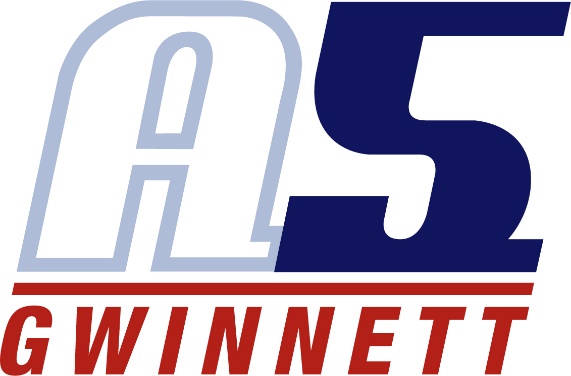 Christine WarnesEducation:Washington University School of Medicine – Molecular Microbiology and Microbial PathogenesisUniversity of Illinois – Microbiology, ChemistryPat Powers Volleyball camp – 2 yearsIMPACT certifiedCoaching Experience:Head Coach GA5 16-2, 2016-presentHead Coach GA5 16-3, 2012-2016 Assistant Coach GA5 15-2, 2011-12Assistant Coach GA5 12-2, 2010-11Playing Experience:27 years volleyball playing experienceUSAV volleyball tournament playAdult volleyball league playUniversity of Illinois intermural volleyball Bement High School volleyball, Varsity setter - 4 yearsBement Middle School volleyball – 4 yearSoftballTrack and FieldDanceOther:Educational tutor – 8 yearsMentor – 4 years, University of Illinois